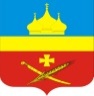 РоссияРостовская область Егорлыкский районАдминистрация Егорлыкского сельского поселенияПОСТАНОВЛЕНИЕ «»          г. 	                                               № 	                      ст. ЕгорлыкскаяВ соответствии со статьей 16 Федерального закона от 06.10.2003 № 131-ФЗ «Об общих принципах организации местного самоуправления в Российской Федерации», с Градостроительным кодексом Российской Федерации от 29.12.2004г № 190-ФЗ, Федеральным законом № 443-ФЗ от 28.12.2013 «О федеральной информационной адресной системе и о внесении изменений в Федеральный закон «Об общих принципах организации местного самоуправления в Российской Федерации», постановлением правительства Российской Федерации от 19.11.2014 № 1221 «Об утверждении Правил присвоения, изменения и аннулирования адресов», руководствуясь ч.9 ст.46, п.46 ч.1 ст.33 Устава муниципального образования «Егорлыкское сельское поселение» ПОСТАНОВЛЯЕТ:1. Утвердить Административный регламент по предоставлению муниципальной услуги «Присвоение, изменение и аннулирование адреса объектов адресации», согласно приложению.2. Опубликовать настоящее постановление в информационном бюллетене Администрации  Егорлыкского сельского поселения «Муниципальный вестник» и  разместить в информационно-телекоммуникационной сети «Интернет» на официальном сайте Администрации  Егорлыкского сельского поселения egorlykskoe.ru3.  Настоящее Постановление вступает в силу  с момента его официального опубликования.4.  Контроль за выполнением постановления возложить на заместителя Главы Администрации Егорлыкского сельского поселения-Димитрова А.АГлава Егорлыкского сельского поселения                                                                    И.И. ГулайПриложение                           к постановлению администрации                                 Егорлыкского сельского поселения                                            №    от               г.АДМИНИСТРАТИВНЫЙ РЕГЛАМЕНТпо предоставлению муниципальной услуги Присвоение, изменение и аннулирование адреса объекта адресацииI. Общие положения1. Административный регламент по предоставлению муниципальной услуги «Присвоение, изменение и аннулирования адреса объекта адресации»     (далее – Административный регламент), разработан в целях повышения качества оказания и доступности муниципальных услуг, создания комфортных условий для получателей муниципальных услуг в сфере, возникающей при присвоении  или изменении адреса объекту адресации, и определяет сроки и последовательность действий (административных процедур) по предоставлению муниципальной услуги «Присвоение или изменение адреса объекту адресации».2. Муниципальную услугу «Присвоение, изменение и аннулирования адреса объекта адресации» предоставляет должностное лицо Администрации Егорлыкского сельского поселения.3.  В предоставлении муниципальной услуги могут быть задействованы также следующие органы и организации (далее  - органы и организации, участвующие в процессе оказания муниципальной услуги):- Муниципальное автономное учреждение Егорлыкского района «Многофункциональный центр по предоставлению государственных и муниципальных услуг» (далее – МФЦ);- Егорлыкский отдел Управления Федеральной службы государственной регистрации, кадастра и картографии по Ростовской области.II. Стандарт предоставления муниципальной услуги 4. Получателем муниципальной услуги «Присвоение, изменение и аннулирования адреса объекта адресации» являются:- физические лица, - юридические лица. 5. Полномочия по предоставлению муниципальной услуги  «Присвоение, изменение и аннулирования адреса объекта адресации» осуществляется в соответствии с: - Градостроительный кодекс РФ от 29.12.2004 № 190-ФЗ; - Федеральный закон от 28.12.2013 № 443-ФЗ «О федеральной информационной адресной системе и о внесении изменений в Федеральный закон «Об общих принципах организации местного самоуправления в Российской Федерации»;-  Постановление Правительства РФ от 19.11.2014 № 1221 «Об утверждении Правил присвоения, изменения и аннулирования адресов»; - приказ Минфина России от 11.12.2014 № 146н «Об утверждении форм заявления о присвоении объекту адресации адреса или аннулировании его адреса, решения об отказе в присвоении объекту адресации адреса или аннулировании его адреса»;-  Федеральным законом от 06.10.2003 г. № 131-ФЗ «Об общих принципах организации местного самоуправления в Российской Федерации»;- Постановлением Правительства Ростовской области от 12.07.2012 г. № 622 «О единой системе адресного описания местоположения объектов градостроительной деятельности и порядке ведения единого адресного реестра городских и сельских населенных пунктов Ростовской области»;- Приказом министерства строительства, архитектуры и территориального развития Ростовской области от 13.07.2012 г. № 69 «Об утверждении Положения о единой системе адресного описания местоположения объектов градостроительной деятельности и порядке ведения единого адресного реестра городских и сельских населенных пунктов Ростовской области»;- Федеральным законом от 27 июля 2010 года № 210-ФЗ «Об организации предоставления государственных и муниципальных услуг» («Российская газета», № 168, 30 июля 2010 года, «Собрание законодательства Российской Федерации», 2 августа 2010 года, № 31, ст. 4179);- Федеральным законом от 24 ноября . № 181-ФЗ «О социальной защите инвалидов в Российской Федерации» (Собрание законодательства Российской Федерации, 27.11.1995, № 48, ст. 4563, «Российская газета», № 234, 02.12.1995);- постановлением Правительства Российской Федерации от 27.09.2011                  № 797 «О взаимодействии между многофункциональными центрами предоставления государственных и муниципальных услуг и федеральными органами исполнительной власти, органами государственных внебюджетных фондов, органами государственной власти субъектов Российской Федерации, органами местного самоуправления» («Собрание законодательства РФ», 03.10.2011, № 40, статья 5559, «Российская газета», № 222, 05.10.2011);- постановлением Правительства Российской Федерации от 22.12.2012 № 1376 «Об утверждении Правил организации деятельности многофункциональных центров предоставления государственных и муниципальных услуг» («Российская газета», № 303, 31.12.2012, «Собрание законодательства РФ», № 53 (часть 2), статья 7932, 31.12.2012);- постановлением Правительства Российской Федерации от 18.03.2015                  № 250 «Об утверждении требований к составлению и выдаче заявителям документов на бумажном носителе, подтверждающих содержание электронных документов, направленных в многофункциональный центр предоставления государственных и муниципальных услуг по результатам предоставления государственных и муниципальных услуг органами, предоставляющими государственные услуги, и органами, предоставляющими муниципальные услуги, и к выдаче заявителям на основании информации из информационных систем органов, предоставляющих государственные услуги, и органов, предоставляющих муниципальные услуги, в том числе с использованием информационно-технологической и коммуникационной инфраструктуры, документов, включая составление на бумажном носителе и заверение выписок из указанных информационных систем» (Официальный интернет-портал правовой информации http://www.pravo.gov.ru, 25.03.2015, «Собрание законодательства РФ», 30.03.2015, № 13, статья 1936);-  Муниципальными правовыми актами;-  Конституцией Российской Федерации;-  Федеральным законном от 02.05.2006 г. № 59-ФЗ «О порядке рассмотрения обращений граждан Российской Федерации». 6. Порядок информирования о муниципальной услуге.Информация о муниципальной услуге предоставляется непосредственно в помещении Администрации Егорлыкского сельского поселения и  МФЦ, а также с использованием средств телефонной связи, электронного информирования, вычислительной и электронной техники, посредством размещения на Интернет-ресурсах органов и организаций, участвующих в процессе оказания муниципальных услуг, в средствах массовой информации, посредством издания информационных материалов.Сведения о месте нахождения Администрация Егорлыкского сельского поселения: Ростовская область, Егорлыкский район, станица Егорлыкская,                          переулок Грицика, 78 тел. 8-(8 63 70)-2-22-08. С графиком (режимом) работы можно ознакомиться на официальном сайте Администрации Егорлыкского  сельского поселения (egorlykskoe.ru). Сведения о месте нахождения МАУ МФЦ Егорлыкского района:Ростовская область, Егорлыкский район, станица Егорлыкская переулок Гагарина, 8-б, тел. 8- (863 70) 2-04-15. Информация о процедуре предоставления муниципальной услуги сообщается при личном или письменном обращении заявителя, включая обращение по электронной почте, по номерам телефонов для справок, размещается на Интернет-сайте, информационных стендах, в СМИ. Информация о процедуре предоставления муниципальной  услуги предоставляется бесплатно.       При информировании по телефону, по вопросам предоставления услуги, специалисты Органа обязаны подробно, в корректной форме информировать заинтересованное лицо о порядке и условиях предоставления услуги, объяснить причины возможного отказа в предоставлении услуги, а также предоставить информацию по следующим вопросам: - входящие номера, под которыми зарегистрированы в системе делопроизводства Органа обращения заявителей; - принятое решение по конкретному обращению либо стадию рассмотрения обращения;- перечень предоставляемых документов для получения услуги.Информирование заявителей осуществляется должностными лицами Администрации Егорлыкского сельского поселения, сотрудниками МФЦ. Ответ на телефонный звонок должен содержать информацию о наименовании учреждения, фамилии, имени, отчестве и должности работника, принявшего телефонный звонок.На информационных стендах, содержится следующая информация:  - график (режим) работы, номера телефонов, адрес Интернет-сайта и электронной почты;- порядок обжалования решения, действия или бездействия органов, участвующих в процессе оказания муниципальной услуги, их должностных лиц и работников;- перечень документов, необходимых для получения муниципальной услуги;- образцы заполнения заявлений заявителем.На Интернет-сайте содержится следующая информация:- схема проезда, график (режим) работы, номера телефонов, адрес электронной почты;- процедура предоставления муниципальной услуги;- порядок обжалования решения, действия или бездействия органов, участвующих в процессе оказания муниципальной услуги, их должностных лиц и работников;- перечень документов, необходимых для получения муниципальной услуги.7. Перечень документов, необходимых для получения муниципальных услуг Перечень документов, необходимых для получения муниципальной услуги, указан в Приложении 1 к Административному регламенту.8. Перечень оснований для отказа в предоставлении муниципальной услуги.Основаниями для отказа в предоставлении муниципальной услуги являются:- отсутствие хотя бы одного из документов, указанных в Приложении № 1 к Административному регламенту;- несоответствие представленных документов, по форме или содержанию, требованиям действующего законодательства, а также содержание в документе неоговоренных приписок и исправлений;- обращение за получением муниципальной услуги ненадлежащего лица.   Решение об отказе в предоставлении муниципальной услуги может быть обжаловано в суде в порядке, предусмотренном Кодексом административного судопроизводства Российской Федерации от 08.03.2015г. № 21-ФЗ.9. Условия и сроки предоставления муниципальной услуги.Заявитель,  обратившийся с целью получения муниципальной услуги, принимается должностным лицом Администрации Егорлыкского сельского поселения или должностным лицом МФЦ,  ответственным за прием документов для оказания муниципальной услуги, в день обращения.Заявление с пакетом документов регистрируется в день подачи.Максимально допустимое время предоставления муниципальной услуги не должно превышать 30 календарный день. Услуга предоставляется бесплатно.10. Результат предоставления муниципальной услуги.Результатом предоставления муниципальной услуги является решение о присвоении объекту адресации адреса или аннулировании его адреса.Процедура предоставления услуги завершается путем получения заявителем:- Постановления администрации о присвоении объекту адресации адреса или аннулировании его адреса.11. Время приема заявителей:Часы приема заявителей сотрудниками  Администрации Егорлыкского сельского поселения:Вторник        -  10.00 – 16.00,Четверг         -  09.00 – 16.00,Пятница         - 09.00 – 12.00,Понедельник, Среда, – не приемные дни,Перерыв с 12.00 -13.00.Суббота, воскресенье – выходные дни.Срок ожидания в очереди при подаче заявления и документов не должен превышать 15 минут.Часы приема заявителей сотрудниками центрального офиса МФЦ:Понедельник, вторник, четверг, пятница с 8.00 до 17.00;Среда с 8.00-20.00.Срок ожидания в очереди при подаче заявления и документов не должен превышать 15 минут.12. Требования к организации и ведению приема получателей муниципальной услуги.Прием заявителей ведется без предварительной записи в порядке очереди в помещении Администрации Егорлыкского сельского поселения, МФЦ, снабженных соответствующими указателями. Указатели должны быть четкими, заметными и понятными для получателей муниципальной услуги.Прием заявителей в МФЦ возможен по предварительной записи.13. Требования к оборудованию мест предоставления муниципальной услуги.Помещения для предоставления муниципальной услуги преимущественно должны размещаться на нижних этажах зданий или в отдельно стоящих зданиях. На прилегающей территории  оборудуются места для парковки автотранспортных средств.В местах предоставления муниципальной услуги на видном месте размещаются схемы размещения средств пожаротушения и путей эвакуации посетителей и работников.Места ожидания предоставления муниципальной услуги оборудуются стульями, кресельными секциями.Места получения информации оборудуются информационными стендами, стульями и столами.В местах предоставления муниципальной услуги предусматривается оборудование доступных мест общественного пользования (туалетов). Места предоставления муниципальной услуги оборудуются средствами пожаротушения и оповещения о возникновении чрезвычайной ситуации.В местах предоставления муниципальной услуги предусматривается:- возможность самостоятельного или с помощью сотрудников, предоставляющих услуги, передвижения по территории, на которой расположены объекты, входа в такие объекты и выхода из них;- возможность посадки в транспортное средство и высадки из него перед входом в объекты, в том числе с использованием кресла-коляски и при необходимости с помощью сотрудников, предоставляющих услугу;- надлежащее размещение оборудования и носителей информации, необходимых для обеспечения беспрепятственного доступа инвалидов к объектам и услугам с учетом ограничений их жизнедеятельности;- дублирование необходимой для инвалидов звуковой и зрительной информации, а также надписей, знаков и иной текстовой и графической информации знаками, выполненными рельефно-точечным шрифтом Брайля.III. Состав, последовательность  и сроки выполнения административных процедур, требования к порядку их выполнения, в том числе особенности выполнения административных процедур в электронной форме14. Присвоение, изменение и аннулирование адреса объекта адресации.Процесс оказания муниципальной услуги начинается с обращения заявителя  в Администрацию Егорлыкского сельского поселения или МФЦ с заявлением об установлении и изменении адреса объекта адресации. (Приложение № 2 к Административному регламенту).К заявлению прикладывается пакет документов, предусмотренных п. 7 Административного регламента.При предъявлении физическим лицом документа, удостоверяющего личность, должностное лицо Администрации Егорлыкского сельского поселения или должностное лицо МФЦ проверяет срок действия документа; наличие записи об органе, выдавшем документ, даты выдачи, подписи и фамилии должностного лица, оттиска печати, а также соответствие данных документа, удостоверяющего личность, данным, указанным в документах, представленных для получения муниципальной услуги должностному лицу Администрации Егорлыкского сельского поселения.В ходе приема документов от заинтересованного лица должностное лицо Администрации Егорлыкского сельского поселения или сотрудник МФЦ осуществляет проверку представленных документов на предмет:- наличия всех необходимых документов, указанных в Приложении к Административному регламенту;- наличия в заявлении и прилагаемых к нему документах неоговоренных исправлений, серьезных повреждений, не позволяющих однозначно истолковать их содержание.Заявление по просьбе заинтересованного лица может быть сформировано сотрудником, осуществляющим прием заявления, с использованием программных средств. В этом случае заинтересованное лицо своей рукой на заявлении указывает свою фамилию, имя и отчество и ставит подпись.В приеме заявления может быть отказано в следующих случаях:- отсутствия в представленном пакете документов, предусмотренных в Приложении № 1 к Административному регламенту;- наличия в заявлении и прилагаемых к нему документах неоговоренных  исправлений, серьезных повреждений, не позволяющих однозначно истолковать их содержание,  а также в случае изготовления документов карандашом.Должностное лицо Администрации Егорлыкского сельского поселения проводит правовую экспертизу, согласовывает документы и выдает Постановление администрации об установлении и изменении адреса объекта адресации. Постановление об установлении и изменении адреса объекту адресации выдается заявителю в помещении Администрации Егорлыкского сельского поселения и является основанием предоставления муниципальной услуги.Срок оказания муниципальной услуги с момента приема заявления до момента выдачи   не должен превышать 30 календарных дней.Блок-схема предоставления муниципальной услуги указана в Приложении 3 к настоящему Административному регламенту.15. Иные требования к предоставлению муниципальной услуги.Услуга может быть оказана в электронной форме с использованием единого портала государственных и муниципальных услуг, в рамках взаимодействия между государственными органами и органами местного самоуправления на условиях и в порядке, которые определяются законодательством.Предоставление документов и информации, указанных в пункте 2 части 1 статьи 7 Федерального закона от 27.07.2010 г. № 210-ФЗ Федерального закона, а также предоставление документов и информации в случае, предусмотренном частью 4 статьи 19 от 27.07.2010 г. № 210-ФЗ Федерального закона, осуществляется в том числе в электронной форме с использованием единой системы межведомственного электронного взаимодействия и подключаемых к ней региональных систем межведомственного электронного взаимодействия по межведомственному запросу органа, предоставляющего государственную услугу, органа, предоставляющего муниципальную услугу, подведомственной государственному органу или органу местного самоуправления организации, участвующей в предоставлении предусмотренных частью 1 статьи 1 настоящего Федерального закона государственных и муниципальных услуг, либо многофункционального центра.Межведомственный запрос о предоставлении документов и (или) информации, указанных в пункте 2 части 1 статьи 7  Федерального закона от 27.07.2010 г. № 210-ФЗ, для предоставления государственной и муниципальной услуги с использованием межведомственного информационного взаимодействия должен содержать указание на базовый государственный информационный ресурс, в целях ведения которого запрашиваются документы и информация, или в случае, если такие документы и информация не были представлены заявителем, следующие сведения, если дополнительные сведения не установлены законодательным актом Российской Федерации: 1)наименование органа или организации, направляющих межведомственный запрос;2)наименование органа или организации, в адрес которых направляется межведомственный запрос; 3)наименование государственной или муниципальной услуги, для предоставления которой необходимо предоставление документа и (или) информации, а также, если имеется, номер (идентификатор) такой услуги в реестре государственных услуг или реестре муниципальных услуг;4)указание на положения нормативного правового акта, которыми установлено представление документа и (или) информации, необходимых для предоставления государственной или муниципальной услуги, и указание на реквизиты данного нормативного правового акта;5)сведения, необходимые для представления документа и (или) информации, установленные административным регламентом предоставления государственной услуги или административным регламентом предоставления муниципальной услуги, а также сведения, предусмотренные нормативными правовыми актами как необходимые для представления таких документа и (или) информации; 6)контактная информация для направления ответа на межведомственный  запрос;7)дата направления межведомственного запроса;8)фамилия, имя, отчество и должность лица, подготовившего и направившего межведомственный запрос, а также номер служебного телефона и (или) адрес электронной почты данного лица для связи.Срок подготовки и направления ответа на межведомственный запрос о предоставлении документов и информации, указанных в пункте 2 части 1 статьи 7 Федерального закона от 27.07.2010 г. № 210-ФЗ, для предоставления государственной и муниципальной услуги с использованием межведомственного информационного взаимодействия не может превышать пять рабочих дней со дня поступления межведомственного запроса в орган или организацию, предоставляющие документ и информацию, если иные сроки подготовки и направления ответа на межведомственный запрос не установлены федеральными законами, правовыми актами Правительства Российской Федерации и принятыми в соответствии с федеральными законами нормативными правовыми актами субъектов Российской Федерации.IV. Формы контроля за исполнением Административного регламента 16.  Текущий контроль за соблюдением последовательности действий и сроков, определенных административными процедурами по предоставлению  муниципальной услуги, осуществляется Главой Егорлыкского сельского поселения (далее – Глава).17. Глава Егорлыкского сельского поселения планируют работу по организации и проведению контрольных мероприятий, определяет должностные обязанности сотрудников, осуществляет контроль за их исполнением, принимают меры к совершенствованию форм и методов служебной деятельности, обучению подчиненных, несут персональную ответственность за соблюдение законности и сроков при оказании муниципальной услуги.18. Контроль за полнотой и качеством предоставления муниципальной  услуги включает в себя проведение проверок, направленных на выявление и устранение причин и условий, вследствие которых были нарушены права и свободы граждан, а также рассмотрение, принятие решений и подготовку ответов на обращения граждан, содержащих жалобы на решения должностных лиц территориальных органов.19. В случае выявления нарушений прав граждан по результатам проведенных проверок в отношении виновных лиц принимаются меры в соответствии с законодательством Российской Федерации.20. Проверка соответствия полноты и качества предоставления муниципальной услуги предъявляемым требованиям осуществляется  на основании нормативных правовых актов Российской Федерации.V. Досудебный (внесудебный) порядок обжалования решений и действий (бездействия) органа, предоставляющего муниципальную услугу, а также должностных лиц,   муниципальных служащих21. Заявитель имеет право в досудебном (внесудебном) порядке обратиться с жалобой на действия (бездействие) и решения, осуществляемые (принятые) в ходе предоставления муниципальных услуг.22. Заявитель может обратиться с жалобой, в том числе в следующих случаях:1) нарушение срока регистрации запроса заявителя о предоставлении муниципальной услуги;2) нарушение срока предоставления муниципальной услуги;3) требование у заявителя документов, не предусмотренных нормативными правовыми актами Российской Федерации, нормативными правовыми актами субъектов Российской Федерации, муниципальными правовыми актами для предоставления муниципальной услуги;4) отказ в приеме документов, предоставление которых предусмотрено нормативными правовыми актами Российской Федерации, нормативными правовыми актами субъектов Российской Федерации, муниципальными правовыми актами для предоставления муниципальной услуги, у заявителя;5) отказ в предоставлении муниципальной услуги, если основания отказа не предусмотрены федеральными законами и принятыми в соответствии с ними иными нормативными правовыми актами Российской Федерации, нормативными правовыми актами субъектов Российской Федерации, муниципальными правовыми актами;6) затребование с заявителя при предоставлении муниципальной услуги платы, не предусмотренной нормативными правовыми актами Российской Федерации, нормативными правовыми актами субъектов Российской Федерации, муниципальными правовыми актами;7) отказ органа, предоставляющего муниципальную услугу, должностного лица органа, предоставляющего муниципальную услугу, в исправлении допущенных опечаток и ошибок в выданных в результате предоставления муниципальной услуги документах либо нарушение установленного срока таких исправлений.23. Основанием для начала процедуры досудебного (внесудебного) обжалования является поступление жалобы на действия (бездействие) и решения, осуществляемые (принятые) в ходе предоставления муниципальных услуг (по форме согласно Приложению 4 к административному регламенту), на имя: - Главы Егорлыкского сельского поселения;24. Жалоба подается в письменной форме на бумажном носителе, в электронной форме в орган, предоставляющий муниципальную услугу. Жалобы на решения, принятые руководителем органа, предоставляющего муниципальную услугу, подаются в вышестоящий орган.25. В соответствии с ч.5 ст.11.2 Федерального закона от 27.07.2010 №210-ФЗ Об организации предоставления государственных и муниципальных услуг жалоба должна содержать:наименование органа, предоставляющего муниципальную услугу, должностного лица органа, предоставляющего муниципальную услугу, либо муниципального служащего, решения и действия (бездействие) которых обжалуются;фамилию, имя, отчество (последнее - при наличии), сведения о месте жительства заявителя - физического лица либо наименование, сведения о месте нахождения заявителя - юридического лица, а также номер (номера) контактного телефона, адрес (адреса) электронной почты (при наличии) и почтовый адрес, по которым должен быть направлен ответ заявителю;сведения об обжалуемых решениях и действиях (бездействии) органа, предоставляющего муниципальную услугу, должностного лица органа, предоставляющего муниципальную услугу, либо муниципального служащего;доводы, на основании которых заявитель не согласен с решением и действием (бездействием) органа, предоставляющего муниципальную услугу, должностного лица органа, предоставляющего муниципальную услугу, либо муниципального служащего. Заявителем могут быть представлены документы (при наличии), подтверждающие доводы заявителя, либо их копии.26. Жалоба может быть направлена по почте, через многофункциональный центр, с использованием информационно-телекоммуникационной сети Интернет, на электронную почту  Администрации Егорлыкского сельского поселения (egorposel@yandex.ru)., а также может быть принята при личном приеме заявителя.27. Жалоба, поступившая в орган, предоставляющий муниципальную услугу, рассматривается в течение пятнадцати рабочих дней со дня ее регистрации, а в случае обжалования отказа органа, предоставляющего муниципальную услугу, должностного лица органа, предоставляющего муниципальную услугу, в приеме документов у заявителя либо в исправлении допущенных опечаток и ошибок или в случае обжалования нарушения установленного срока таких исправлений - в течение пяти рабочих дней со дня ее регистрации.28. По результатам рассмотрения жалобы орган, предоставляющий муниципальную услугу, принимает одно из следующих решений:1) удовлетворяет жалобу, в том числе в форме отмены принятого решения, исправления допущенных органом, предоставляющим муниципальную услугу, опечаток и ошибок в выданных в результате предоставления муниципальной услуги документах, возврата заявителю денежных средств, взимание которых не предусмотрено нормативными правовыми актами Российской Федерации, нормативными правовыми актами субъектов Российской Федерации, муниципальными правовыми актами, а также в иных формах;2) отказывает в удовлетворении жалобы.29. Не позднее дня, следующего за днем принятия решения об удовлетворении либо в отказе от удовлетворения жалобы, заявителю в письменной форме и по желанию заявителя в электронной форме направляется мотивированный ответ о результатах рассмотрения жалобы.30. В случае установления в ходе или по результатам рассмотрения жалобы признаков состава административного правонарушения или преступления должностные лица, указанные в стандартах, незамедлительно направляют имеющиеся материалы в органы прокуратуры.31. Показатели доступности и качества муниципальной услуги.Критериями доступности и качества оказания муниципальной услуги являются:- удовлетворенность заявителей качеством услуги;- доступность услуги;- доступность информации;- соблюдение сроков предоставления муниципальной услуги;- отсутствие обоснованных жалоб со стороны заявителей по результатам муниципальной услуги.Основными требованиями к качеству предоставления муниципальной услуги являются:- достоверность предоставляемой заявителям информации о ходе предоставления муниципальной услуги;-  наглядность форм предоставляемой информации об административных процедурах;-  удобство и доступность получения информации заявителями о порядке предоставления муниципальной услуги;- сопровождение инвалидов, имеющих стойкие расстройства функции зрения и самостоятельного передвижения, и оказание им помощи на объектах;- допуск на объекты сурдопереводчика и тифлосурдопереводчика;- допуск на объекты собаки-проводника при наличие документа, подтверждающего ее специальное обучение, выданного в соответствии с Приказом министерства труда и социальной защиты РФ от 22.06.2015г.                № 386н;- оказание сотрудниками, предоставляющими услуги, иной необходимой инвалидам помощи в преодолении барьеров, мешающих получению услуг и использованию объектов наравне с другими лицами.         Прием заявителя и выдачу документов заявителю осуществляет должностное лицо Администрации или МФЦ.          Время приема документов не может превышать 30 минут.Глава Егорлыкского сельского поселения        _______________________________И.И. Гулай  Приложение № 1к Административному регламентуПЕРЕЧЕНЬ ДОКУМЕНТОВ,НЕОБХОДИМЫХ ДЛЯ ОКАЗАНЯ МУНЦИПАЛЬНОЙ УСЛУГИ«Присвоение, изменение и аннулирования адреса объекта адресации»Приложение № 2к Административному регламентуОбразец заявления______________________________                                                                                кому, должность, Ф.И.О.			  ________________________________                             (Ф.И.О. получателя услуги)	________________________________                                                      (адрес регистрации)				________________________________                                                                                               (контактный телефон)ЗАЯВЛЕНИЕоб установлении и изменении адреса объекта адресации		Прошу _________________________________________________________________________________________________________________________________________________________________________________________________________________________________________________________________________________________________________________________________________________________________________________________________                              подпись                                     датаПриложение №3к Административному регламентуБлок-схемаПриложение №4Приложение №4к Административному регламентуЖалобаЗаявитель, подавший жалобу____________                                                                 ________________        (дата)	                                                                        (подпись)Отметка специалиста о приеме жалобы:____________                                                                 ________________(дата)	                                                                             (Ф.И.О., подпись)«О внесении изменений в постановление Администрации Егорлыкского сельского поселения № 127 от 25.03.2016 г. «Об утверждении Административного регламента по предоставлению муниципальной услуги «Присвоение, изменение и аннулирование адреса объектов адресации»№п/пНаименование документаСрок действияПримечание1.ЗаявлениеОригинал -12.Документ, удостоверяющий  личность заявителя или  представителя заявителя:Копия при предъявлении оригинала – 1 2.1.Паспорт гражданина Российской Федерации, удостоверяющий личность гражданина Российской Федерации на территории Российской Федерации (для граждан Российской Федерации) 2.2.Временное удостоверение личности (для граждан Российской Федерации) 2.3.Паспорт гражданина иностранного государства, легализованный на территории Российской Федерации (для иностранных граждан)2.4. Разрешение на временное проживание (для лиц без гражданства)2.5.Вид на жительство (для лиц без гражданства) 2.6.Удостоверение беженца в Российской Федерации (для беженцев)2.7Свидетельство о рассмотрении ходатайства о признании беженцем на территории Российской Федерации по существу (для беженцев)   2.8Свидетельство о предоставлении временного убежища на территории Российской Федерации2.9Свидетельство о рождении (для лиц, не достигших возраста 14 лет) 3Документ, удостоверяющий права (полномочия) представителя физического или юридического лица, если с заявлением обращается представитель заявителя*Копия при предъявлении оригинала – 13.1 Для представителей физического лица:  3.1.1. Доверенность, оформленная в установленном законом порядке, на представление интересов заявителя3.1.2. Свидетельство о рождении 3.1.3. Свидетельство об усыновлении3.1.4. Акт органа опеки и попечительства о назначении опекуна или попечителя3.1.5. Протокол (выписка из протокола) общего собрания собственников помещения в многоквартирном доме3.1.5. Протокол (выписка из протокола) общего собрания членов садоводческого, огороднического и (или) дачного некоммерческого объединения граждан   3.2Для представителей юридического лица:   3.2.1. Доверенность, оформленная в установленном законом порядке, на представление интересов заявителя3.2.2. Определение арбитражного суда о введении внешнего управления и назначении внешнего управляющего (для организации, в отношении которой введена процедура внешнего управления).4Правоустанавливающие и (или) правоудостоверяющие документы на объект (ы) адресацииКопия при предъявлении оригинал - 14.1Правоустанавливающие документы на земельный участок:4.1.1. Свидетельство о праве собственности на землю (выданное земельным комитетом, исполнительным комитетом Совета народных депутатов) 4.1.2. Государственный акт о праве пожизненного наследуемого владения земельным участком (праве постоянного (бессрочного) пользования земельным участком) (выданный исполнительным комитетом Совета народных депутатов)4.1.3. Договор на передачу земельного участка в постоянное (бессрочное) пользование (выданный исполнительным комитетом Совета народных депутатов) 4.1.4. Свидетельство о пожизненном наследуемом владении земельным участком (выданное исполнительным комитетом Совета народных депутатов) 4.1.5 Свидетельство о праве бессрочного (постоянного) пользования землей (выданное земельным комитетом, исполнительным комитетом Совета народных депутатов) 4.1.6 Договор аренды земельного участка (выданный органом местного самоуправления или заключенный между гражданами и (или) юридическими лицами) 4.1.7. Договор купли-продажи (выданный органом местного самоуправления или заключенный между гражданами и (или) юридическими лицами) 4.1.8. Договор мены (заключенный между гражданами и (или) юридическими лицами)  4.1.9. Договор дарения (заключенный между гражданами и (или) юридическими лицами) 4.1.10. Договор о переуступке прав (заключенный между гражданами и (или) юридическими лицами) 4.1.11. Типовой договор о предоставлении в бессрочное пользование земельного участка под строительство индивидуального жилого дома (выданный исполнительным комитетом Совета народных депутатов)  4.1.12. Решение суда4.2Правоустанавливающие документы на объекты капитального строительства:4.2.1. Регистрационное удостоверение, выданное уполномоченным органом в порядке, установленном законодательством в месте его издания до момента создания Учреждения юстиции по государственной регистрации прав на недвижимое имущество и сделок с ним на территории Ростовской области (выданное организациями технической инвентаризации)4.2.2. Договор купли-продажи (удостоверенный нотариусом)4.2.3. Договор дарения (удостоверенный нотариусом)4.2.4. Договор мены (удостоверенный нотариусом) 4.2.5. Договор ренты (пожизненного содержания с иждивением)  4.2.6. Свидетельство о праве на наследство по закону (выданное нотариусом) 4.2.7. Свидетельство о праве на наследство по завещанию (выданное нотариусом)4.2.8. Решение суда5Кадастровые паспорта объектов недвижимости, следствием преобразования которых является образование объекта адресации (в случае преобразования объекта недвижимости с образованием одного и более новых объектов адресацииКопия при предъявлении оригинала – 16Разрешение на строительство объекта адресации (при присвоении адреса строящимся объектам адресации) и (или) разрешение на ввод объекта адресации в эксплуатацию  Копия при предъявлении оригинала – 17Схема расположения объекта адресации на кадастровом плане или кадастровой карте соответствующей территории (в случае присвоения земельному участку адреса) 7Копия при предъявлении оригинала – 18Кадастровый паспорт объекта адресации (в случае присвоения адреса объекту адресации, поставленному на кадастровый учет)Копия при предъявлении оригинала – 19Решение органа местного самоуправления о переводе жилого помещения в нежилое помещение или нежилого помещения в жилое помещение (в случае присвоения помещению адреса, изменения и аннулирования такого адреса вследствие его перевода из жилого помещения в нежилое помещение или нежилого помещения в жилое помещение) Копия при предъявлении оригинала – 110Акт приемочной комиссии при переустройстве и (или) перепланировке помещения, приводящих к образованию одного и более новых объектов адресации (в случае преобразования объектов недвижимости (помещений) с образованием одного и более новых объектов адресации) Копия при предъявлении оригинала – 111Кадастровая выписка об объекте недвижимости, который снят с учета (в случае аннулирования адреса объекта адресации при прекращении существования объекта адресации)Копия при предъявлении оригинала – 112Уведомление об отсутствии в государственном кадастре недвижимости запрашиваемых сведений по объекту адресации (в случае аннулирования адреса объекта адресации при отказе в осуществлении кадастрового учета объекта адресации по основаниям, указанным в пунктах 1 и 3 части 2 статьи 27 Федерального закона «О государственном кадастре недвижимости») Копия при предъявлении оригинала – 1НАЧАЛОЗаявление обоб установлении и изменении адреса объекта адресацииРуководителю ___________________________________	              (наименование учреждения)_________________________________________________                    (Ф.И.О. руководителя учреждения)_________________________________________________(Ф.И.О. физического лица или наименование юридического лица)место жительства заявителя  (для физического лица) или место нахождения заявителя (для  юридического лица)  ________________________________________________(почтовый индекс, адрес)контактный телефон (при наличии)_____________________адрес электронной  почты (при наличии) ________________почтовый адрес __________________________________1. Наименование органа, предоставляющего муниципальную услугу 2. Наименование должностного лица органа, предоставляющего муниципальную услугу, либо муниципального служащего, решения и действия (бездействие) которых обжалуются3. Обжалуемые решения и действия (бездействие) органа, предоставляющего муниципальную услугу, должностного лица органа, предоставляющего муниципальную услугу, либо муниципального служащего4. Наименование услуги5. Доводы, на основании которых заявитель не согласен с решением или действием (бездействием) органа, предоставляющего муниципальную услугу, должностного лица органа, предоставляющего муниципальную услугу, либо муниципального служащего.6. Ответ на жалобу прошу направить (нужное отметить):1. лично (при посещении_____)6. Ответ на жалобу прошу направить (нужное отметить):2. по электронной почте6. Ответ на жалобу прошу направить (нужное отметить):3. в письменном виде по почте